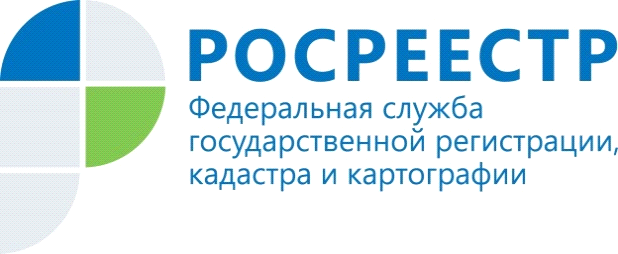 Росреестр продолжает снижать долю отказов и приостановлений в регистрации правФедеральная служба государственной регистрации, кадастра и картографии (Росреестр) подводит итоги реализации целевой модели «Регистрация права собственности на земельные участки и объекты недвижимого имущества»[1] по доле приостановлений и отказов за январь-сентябрь 2018 года. В отчетном периоде в среднем по Российской Федерации доля приостановлений при регистрации составила 2,97%, отказов – 0,71% (по итогам 2017 года доля приостановлений при регистрации прав составляла – 4,93%, доля отказов при проведении этой процедуры – 1,00%).Целевой моделью установлено снижение до конца 2018 года доли приостановлений при регистрации прав до 5,8%, доли отказов – до 1,0%. Таким образом по итогам 9 месяцев 2018 года в целом по Российской Федерации, а также в большинстве регионов в отдельности уже достигнуты целевые значения по доле приостановлений и отказов при регистрации прав, установленные моделью на 2018 год. Показатель модели 2018 года по доле приостановлений выполнило 82 региональное управление ведомства. 75 территориальных органа Службы достигли целевого значения по доле отказов, установленного на 2018 год.Как показывает практика реализации целевых моделей, наилучшие значения по доле приостановлений и отказов при проведении регистрации прав достигнуты в регионах, в которых на уровне субъектов и муниципальных образований развита и активно используется региональная система межведомственного взаимодействия. Кроме того, на долю приостановлений и отказов значительное влияние оказывает качество приема документов на оказание услуг Росреестра в МФЦ (полное и качественное консультирование о составе пакета документов, необходимых для получения услуги, а также правилах их оформления).Для снижения количества приостановлений и отказов при проведении учетно-регистрационных процедур Росреестр активно взаимодействует с органами исполнительной власти субъектов России с целью совершенствования процессов оказания услуг на всех этапах, которые проходит заявитель при приобретении и оформлении недвижимости. Особое внимание ведомство уделяет работе по обучению работников многофункциональных центров, а также информированию граждан о порядке получения госуслуг Росреестра, в том числе в офисах МФЦ.Лучшие показатели по итогам 9 месяцев 2018 года по доле заявлений о государственной регистрации прав, рассмотрение которых приостановлено, - в Алтайском крае (0,32%), Орловской области (0,52%), Кабардино-Балкарской Республике (0,53%), Республике Татарстан (0,58%) и Республике Бурятия (0,59%). За этот период наименьшее количество решений об отказе при регистрации прав принято в Алтайском крае (0,10%), Республике Алтай (0,10%), Нижегородской области (0,12%), Удмуртской Республике (0,14%) и Республике Бурятия (0,14%).Наибольшая доля заявлений о регистрации прав, рассмотрение которых приостановлено за январь-сентябрь 2018 года, - в Республике Крым (22,85%), г. Севастополе (17,27%) и Республике Саха (Якутия) (6,60%). Наибольшая доля заявлений о регистрации прав, по которым отказано, - в г. Севастополе (6,54%), Республике Крым (3,55%), Республике Саха (Якутия) (2,79%), Чукотском автономном округе (2,00%) и Камчатском крае (1,30%).[1] Целевая модель «Регистрация права собственности на земельные участки и объекты недвижимого  имущества» утверждена Распоряжением Правительства Российской Федерации от 31 января 2017 года № 147-р.Управление Федеральной службыгосударственной регистрации, кадастра и картографии  по Республике Алтай